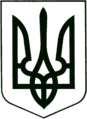 УКРАЇНА
МОГИЛІВ-ПОДІЛЬСЬКА МІСЬКА РАДА
ВІННИЦЬКОЇ ОБЛАСТІВИКОНАВЧИЙ КОМІТЕТ                                                           РІШЕННЯ №317Від 28.09.2022р.                                              м. Могилів-ПодільськийПро внесення змін до рішення виконавчого комітету міської ради від 06.04.2022 року №101	Відповідно до п. 1 ст. 36 Закону України «Про місцеве самоврядування в Україні» від 21.05.1997 року №3280/97- ВР зі змінами та доповненнями, ст.ст. 16, 20, 38, 43 Закону України «Про військовий обов’язок і військову службу» від 04.04.2006 року №3597-ІV та змінами від 15.01.2015 року №116-VІ, Указу Президента України від 29.12.2021 року №687/2021 «Про строки проведення чергових призовів, чергові призови громадян України на строкову військову службу та звільнення в запас військовослужбовців у 2022 році», Положення про підготовку і проведення призову громадян України на строкову військову службу та прийняття призовників на військову службу за контрактом, затвердженої постановою Кабінету Міністрів України від 21.03.2002 року №352 (зі змінами) та у зв’язку зі змінами, -виконком міської ради ВИРІШИВ: 1. Внести зміни до рішення виконавчого комітету міської ради від 06.04.2022 року №101 «Про черговий призов громадян України на строкову військову службу до лав Збройних Сил України та інших військових формувань у 2022 році», а саме:1.1. В додатку 1 до рішення виконавчого комітету міської ради від 06.04.2022 року №101 замінити члена комісії ________________ – начальника _______________________ на члена комісії ___________________ – начальника ______________________.1.2. В додатку 2 до рішення виконавчого комітету міської ради від 06.04.2022 року №101 замінити члена комісії _______________________ – заступника начальника – начальник __________________________________ на члена комісії ________________________ – заступника начальника - начальник відділення _________________________________________________.1.3. Затвердити графік засідання міської призовної комісії згідно з додатком, що додається.          1.4. В пункті 3 виключити слова «Лунгол В.М.».          1.5. В пункті 4 слова «Чепелюку В.І.» замінити на слова «Онофрійчуку О.В.».1.6. Підпункт 4.3 пункту 4 викласти у новій редакції: «_________________________________________________________________ __________________________________________________________________ _______».2. Визнати такими, що втратили чинність підпункт 2.3 пункту 2 та підпункт 4.3 пункту 4 рішення виконавчого комітету міської ради від 06.04.2022 року №101 «Про черговий призов громадян України на строкову військову службу до лав Збройних Сил України та інших військових формувань у 2022 році». 3. Контроль за виконанням даного рішення покласти на першого заступника міського голови Безмещука П.О..Міський голова                                                    Геннадій ГЛУХМАНЮК         Додаток                                                                                                                                                                                                                до рішення виконавчого                                                                                          комітету міської ради                                                                                                                                                                                                                       від 28.09.2022 року №317Графікзасідання міської призовної комісіїПерший заступник міського голови                     		       Петро БЕЗМЕЩУК№з/пДата проведенняКількість чоловік, що викликається 1.__2.__3.__4.__5.__6.__7.__8.__9.__